Publicado en  el 10/09/2013 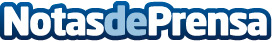 El comercio electrónico en España comenzó el año con un nuevo récord de facturaciónEl comercio electrónico en España alcanzó en el primer trimestre de 2013 un volumen total de facturación de 2.822,6 millones de euros, un 15,1% más que en el mismo periodo de 2012. Este registro supone un nuevo máximo histórico, según el último Informe sobre el comercio electrónico a través de entidades de medios de pago publicado por la CMT.Datos de contacto:CMTNota de prensa publicada en: https://www.notasdeprensa.es/el-comercio-electronico-en-espana-comenzo-el_1 Categorias: E-Commerce http://www.notasdeprensa.es